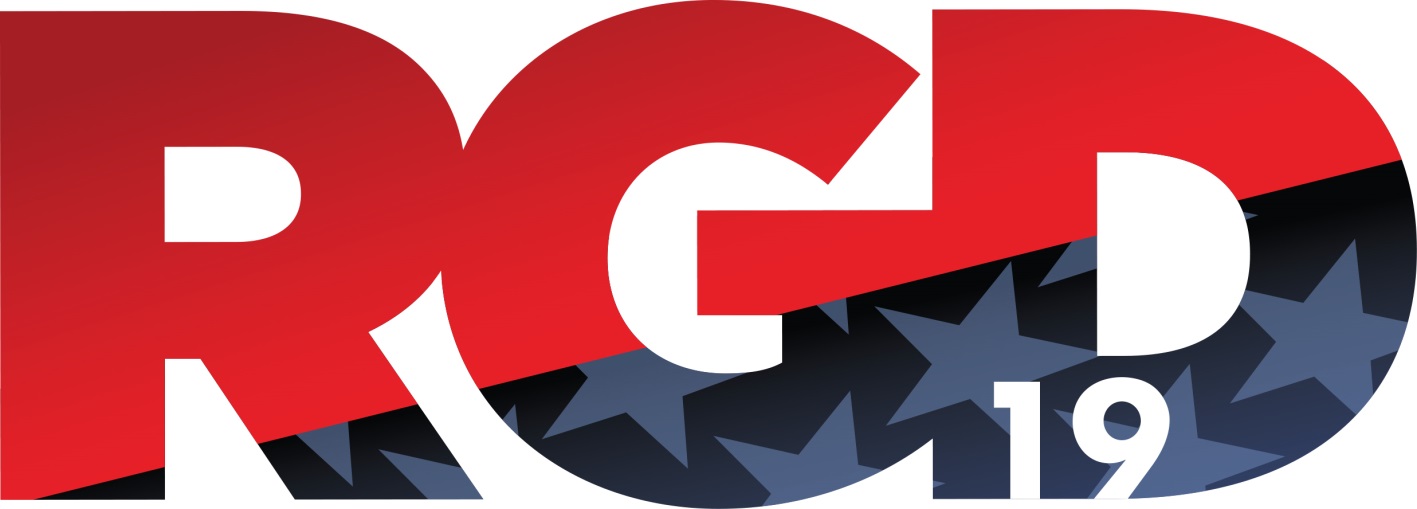 REALTOR® & GOVERNMENT DAYMADISON, WI / April 24, 2019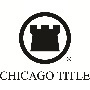 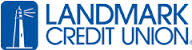 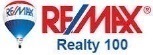 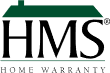 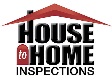 